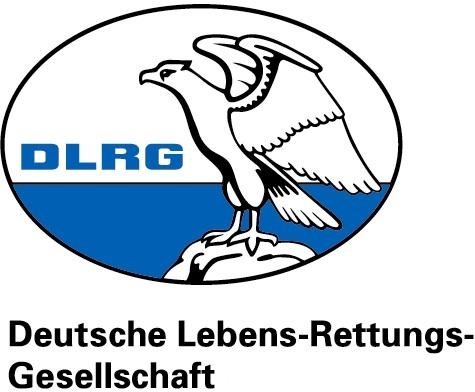 Liebe Teilnehmer/innen,liebe Eltern,liebe Sponsoren,an unserem Einsatzboot - dem DELPHIN - hat der Motor nach 15 Jahren Einsatztätigkeit seinen Dienst "eingestellt". Dieses für uns so wichtige Boot bietet nicht nur die Möglichkeit dauerhaft an unserer Steganlage im Wasser zu liegen und somit schnell im Falle eines Einsatzes verfügbar zu sein, wir können hier auch hervorragend mehrere Verletzte zusätzlich zu einer kompletten Bootsbesatzung aufnehmen und haben ausreichend Platz, um das Rettungsbrett für Verunfallte zu nutzen.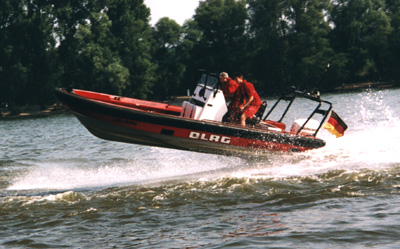 Die Anschaffung eines neuen Motors lässt sich leider nicht aus den verfügbaren Mitteln unseres Vereins bestreiten. Daher kam uns die Idee, dass wir über ein Sponsorenschwimmen den neuen Motor mitfinanzieren könnten. Das bedeutet, dass jeder Teilnehmer sich im privaten Umfeld (Freunde, Familie, Nachbarn, Firmen ...) Spender sucht, die jede geschwommene 25-Meter-Bahn mit einem selbst festgelegten Betrag unterstützen.  (Zur Information an die Sponsoren: Ein trainierter Jugendlicher schwimmt in 30 Minuten durchschnittlich 40 Bahnen.) Gerne kann sich ein Sponsor auch für einen Festbetrag entscheiden. Diesen Betrag teilt uns der Sponsor über die Sponsorenliste mit.Der Termin für das Sponsorenschwimmen ist am letzten Schwimmkurstag diesen Jahres, also amMontag, 16. Dezember 2019.Wir treffen uns um 19.15 Uhr (bzw. 20.00 Uhr) in der Trainingshalle und schwimmen in zwei Gruppen, jeweils 45 Minuten (von 19.30 Uhr bis 20.15 Uhr für Jugendliche,  20.15 bis 21.00 Uhr für Erwachsene/Aktive).In der Zeit von 19.30 Uhr bis 20.15 Uhr steht uns die gesamte Trainingshalle des Hallenbades Kleinfeldchen zur Verfügung, ab 20.30 Uhr noch 3 Bahnen.Am Ende der Veranstaltungen erhalten die Teilnehmer ihre ausgefüllte Sponsorenliste zurück, damit sie einen Nachweis über die erbrachte Leistung vorzeigen können. Selbstverständlich wird die geschwommene Leistung auch in einer Urkunde bestätigt. Die Teilnehmer sammeln dann die von ihnen "erschwommenen" Beträge ein und überweisen sie auf das Vereinskonto oder übergeben den Betrag nach den Weihnachtsferien am 13.01.2020 an ihren Übungsleiter. Die Sponsoren können ihre Spende auch direkt unter Angabe des Namens des Schwimmers und dem Vermerk "Spende" überweisen.Die Bankverbindung für die Überweisung lautet:	Nassauische Sparkasse Wiesbaden,IBAN: DE 45 5105 0015 0128 0300 50, BIC NASSDE55XXX(Unter Angabe des Zwecks "Spendenschwimmen" kann der Überweisungsträger als Spendenbescheinigung genutzt werden.) Angaben zum Datenschutz finden sie auf unserer Homepage:wiesbaden-schierstein.dlrg.de/Datenschutz.Wir freuen uns auf eine erfolgreiche Veranstaltung und hoffen, dass wir im Frühjahr 2020 wieder ein einsatztfähiges Boot nutzen können.DANKE für Ihre/Eure Unterstützung.DLRG Kreisgruppe Wiesbaden und Schierstein e.V.Der Vorstand und der Jugendvorstand---------------------------------- bitte hier abtrennen --------------------------Ich möchte am Sponsorenschwimmen der DLRG Kreisgruppe Wiesbaden und Schierstein e.V. am 16.12.2019 teilnehmen.Einverständniserklärung für Minderjährige:Ich bin damit einverstanden, dass mein Sohn/meine Tochter  ___________________    am Sponsorenschwimmen der DLRG Kreisgruppe Wiesbaden und Schierstein e.V. teilnimmt.Es bestehen keine gesundheitlichen Einschränkungen an der Teilnahme.Name:		_________________________________________________________Anschrift:	____________________________________________________________________________________________________________________________(Ort, Datum)			Unterschrift des Teilnehmers/ des Erziehungsberechtigten